Søknaden sendes i Elements til: Kari-Anne G. Johannessen, leder UngInvest Rogaland, med kopi til Kirsti Ruud, OT-ansvarlig UngInvest.SØKNADSSKJEMAUNGINVEST ROGALAND Torgveien 27 b, 4016 StavangerTlf: 920 17 360SØKNADSSKJEMAUNGINVEST ROGALAND Torgveien 27 b, 4016 StavangerTlf: 920 17 360SØKNADSSKJEMAUNGINVEST ROGALAND Torgveien 27 b, 4016 StavangerTlf: 920 17 360SØKNADSSKJEMAUNGINVEST ROGALAND Torgveien 27 b, 4016 StavangerTlf: 920 17 360SØKNADSSKJEMAUNGINVEST ROGALAND Torgveien 27 b, 4016 StavangerTlf: 920 17 360SØKNADSSKJEMAUNGINVEST ROGALAND Torgveien 27 b, 4016 StavangerTlf: 920 17 360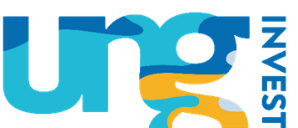 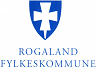 SØKERSØKERSØKERSØKERSØKERSØKERSØKERSØKERSØKERSØKERSØKERSØKERNavnNavnNavnNavnFødselsnummerFødselsnummerFødselsnummerFødselsnummerAdresseAdresseAdresseAdresseTelefonTelefonTelefonTelefonE-postE-postE-postE-postFORESATTE eller annen kontaktpersonFORESATTE eller annen kontaktpersonFORESATTE eller annen kontaktpersonFORESATTE eller annen kontaktpersonFORESATTE eller annen kontaktpersonFORESATTE eller annen kontaktpersonFORESATTE eller annen kontaktpersonFORESATTE eller annen kontaktpersonFORESATTE eller annen kontaktpersonFORESATTE eller annen kontaktpersonFORESATTE eller annen kontaktpersonFORESATTE eller annen kontaktpersonNavnNavnAdresseAdresseTelefonTelefonE-postE-postVEILEDER OPPFØLGINGSTJENESTEN – OTVEILEDER OPPFØLGINGSTJENESTEN – OTVEILEDER OPPFØLGINGSTJENESTEN – OTVEILEDER OPPFØLGINGSTJENESTEN – OTVEILEDER OPPFØLGINGSTJENESTEN – OTVEILEDER OPPFØLGINGSTJENESTEN – OTVEILEDER OPPFØLGINGSTJENESTEN – OTVEILEDER OPPFØLGINGSTJENESTEN – OTVEILEDER OPPFØLGINGSTJENESTEN – OTVEILEDER OPPFØLGINGSTJENESTEN – OTVEILEDER OPPFØLGINGSTJENESTEN – OTVEILEDER OPPFØLGINGSTJENESTEN – OTOT-enhetOT-enhetOT-veilederOT-veilederTelefonTelefonE-postE-postVIDEREGÅENDE SKOLE (når søker er elev)VIDEREGÅENDE SKOLE (når søker er elev)VIDEREGÅENDE SKOLE (når søker er elev)VIDEREGÅENDE SKOLE (når søker er elev)VIDEREGÅENDE SKOLE (når søker er elev)VIDEREGÅENDE SKOLE (når søker er elev)VIDEREGÅENDE SKOLE (når søker er elev)VIDEREGÅENDE SKOLE (når søker er elev)VIDEREGÅENDE SKOLE (når søker er elev)VIDEREGÅENDE SKOLE (når søker er elev)VIDEREGÅENDE SKOLE (når søker er elev)VIDEREGÅENDE SKOLE (når søker er elev)Navn på skolenNavn på skolenNavn på skolenNavn på skolenNavn på skolenNivå og programområdeNivå og programområdeNivå og programområdeNivå og programområdeNivå og programområdeKontaktlærerKontaktlærerRådgiverRådgiverTelefonTelefonTelefonTelefonE-postE-postE-postE-postANDRE INSTANSER som søker har kontakt medANDRE INSTANSER som søker har kontakt medANDRE INSTANSER som søker har kontakt medANDRE INSTANSER som søker har kontakt medANDRE INSTANSER som søker har kontakt medANDRE INSTANSER som søker har kontakt medANDRE INSTANSER som søker har kontakt medANDRE INSTANSER som søker har kontakt medANDRE INSTANSER som søker har kontakt medANDRE INSTANSER som søker har kontakt medANDRE INSTANSER som søker har kontakt medANDRE INSTANSER som søker har kontakt medInstansInstansInstansInstansInstansInstansKontaktpersonKontaktpersonKontaktpersonKontaktpersonKontaktpersonKontaktpersonTelefon / mailTelefon / mailTelefon / mailTelefon / mailTelefon / mailTelefon / mailSKOLEHISTORIKKSKOLEHISTORIKKSKOLEHISTORIKKSKOLEHISTORIKKSKOLEHISTORIKKSKOLEHISTORIKKSKOLEHISTORIKKSKOLEHISTORIKKSKOLEHISTORIKKSKOLEHISTORIKKSKOLEHISTORIKKSKOLEHISTORIKKMESTRINGSOMRÅDER – INTERESSER (faglig, sosialt, fritid, jobb eller på skolen)MESTRINGSOMRÅDER – INTERESSER (faglig, sosialt, fritid, jobb eller på skolen)MESTRINGSOMRÅDER – INTERESSER (faglig, sosialt, fritid, jobb eller på skolen)MESTRINGSOMRÅDER – INTERESSER (faglig, sosialt, fritid, jobb eller på skolen)MESTRINGSOMRÅDER – INTERESSER (faglig, sosialt, fritid, jobb eller på skolen)MESTRINGSOMRÅDER – INTERESSER (faglig, sosialt, fritid, jobb eller på skolen)MESTRINGSOMRÅDER – INTERESSER (faglig, sosialt, fritid, jobb eller på skolen)MESTRINGSOMRÅDER – INTERESSER (faglig, sosialt, fritid, jobb eller på skolen)MESTRINGSOMRÅDER – INTERESSER (faglig, sosialt, fritid, jobb eller på skolen)MESTRINGSOMRÅDER – INTERESSER (faglig, sosialt, fritid, jobb eller på skolen)MESTRINGSOMRÅDER – INTERESSER (faglig, sosialt, fritid, jobb eller på skolen)MESTRINGSOMRÅDER – INTERESSER (faglig, sosialt, fritid, jobb eller på skolen)KARTLAGTE UTFORDRINGER - dokumentasjon vedlegges (eks.: tidligere vedtak om spes.undervisning, utredningsrapporter ol.)KARTLAGTE UTFORDRINGER - dokumentasjon vedlegges (eks.: tidligere vedtak om spes.undervisning, utredningsrapporter ol.)KARTLAGTE UTFORDRINGER - dokumentasjon vedlegges (eks.: tidligere vedtak om spes.undervisning, utredningsrapporter ol.)KARTLAGTE UTFORDRINGER - dokumentasjon vedlegges (eks.: tidligere vedtak om spes.undervisning, utredningsrapporter ol.)KARTLAGTE UTFORDRINGER - dokumentasjon vedlegges (eks.: tidligere vedtak om spes.undervisning, utredningsrapporter ol.)KARTLAGTE UTFORDRINGER - dokumentasjon vedlegges (eks.: tidligere vedtak om spes.undervisning, utredningsrapporter ol.)KARTLAGTE UTFORDRINGER - dokumentasjon vedlegges (eks.: tidligere vedtak om spes.undervisning, utredningsrapporter ol.)KARTLAGTE UTFORDRINGER - dokumentasjon vedlegges (eks.: tidligere vedtak om spes.undervisning, utredningsrapporter ol.)KARTLAGTE UTFORDRINGER - dokumentasjon vedlegges (eks.: tidligere vedtak om spes.undervisning, utredningsrapporter ol.)KARTLAGTE UTFORDRINGER - dokumentasjon vedlegges (eks.: tidligere vedtak om spes.undervisning, utredningsrapporter ol.)KARTLAGTE UTFORDRINGER - dokumentasjon vedlegges (eks.: tidligere vedtak om spes.undervisning, utredningsrapporter ol.)KARTLAGTE UTFORDRINGER - dokumentasjon vedlegges (eks.: tidligere vedtak om spes.undervisning, utredningsrapporter ol.)ØNSKET TILBUD KURSDELTAKEREØNSKET TILBUD KURSDELTAKEREØNSKET TILBUD KURSDELTAKEREØNSKET TILBUD KURSDELTAKEREØNSKET TILBUD KURSDELTAKEREØNSKET TILBUD KURSDELTAKEREØNSKET TILBUD KURSDELTAKEREØNSKET TILBUD KURSDELTAKEREØNSKET TILBUD KURSDELTAKEREØNSKET TILBUD KURSDELTAKEREØNSKET TILBUD KURSDELTAKEREØNSKET TILBUD KURSDELTAKEREØNSKET TILBUD SAMARBEIDSELEVER (beskriv formen på samarbeidet/ansvarsfordeling skole/UIV)ØNSKET TILBUD SAMARBEIDSELEVER (beskriv formen på samarbeidet/ansvarsfordeling skole/UIV)ØNSKET TILBUD SAMARBEIDSELEVER (beskriv formen på samarbeidet/ansvarsfordeling skole/UIV)ØNSKET TILBUD SAMARBEIDSELEVER (beskriv formen på samarbeidet/ansvarsfordeling skole/UIV)ØNSKET TILBUD SAMARBEIDSELEVER (beskriv formen på samarbeidet/ansvarsfordeling skole/UIV)ØNSKET TILBUD SAMARBEIDSELEVER (beskriv formen på samarbeidet/ansvarsfordeling skole/UIV)ØNSKET TILBUD SAMARBEIDSELEVER (beskriv formen på samarbeidet/ansvarsfordeling skole/UIV)ØNSKET TILBUD SAMARBEIDSELEVER (beskriv formen på samarbeidet/ansvarsfordeling skole/UIV)ØNSKET TILBUD SAMARBEIDSELEVER (beskriv formen på samarbeidet/ansvarsfordeling skole/UIV)ØNSKET TILBUD SAMARBEIDSELEVER (beskriv formen på samarbeidet/ansvarsfordeling skole/UIV)ØNSKET TILBUD SAMARBEIDSELEVER (beskriv formen på samarbeidet/ansvarsfordeling skole/UIV)ØNSKET TILBUD SAMARBEIDSELEVER (beskriv formen på samarbeidet/ansvarsfordeling skole/UIV)MÅL FOR OPPHOLDETMÅL FOR OPPHOLDETMÅL FOR OPPHOLDETMÅL FOR OPPHOLDETMÅL FOR OPPHOLDETMÅL FOR OPPHOLDETMÅL FOR OPPHOLDETMÅL FOR OPPHOLDETMÅL FOR OPPHOLDETMÅL FOR OPPHOLDETMÅL FOR OPPHOLDETMÅL FOR OPPHOLDETMOTIVASJON (kjennskap til tilbudet, mål, faglig innhold, verksteder…)MOTIVASJON (kjennskap til tilbudet, mål, faglig innhold, verksteder…)MOTIVASJON (kjennskap til tilbudet, mål, faglig innhold, verksteder…)MOTIVASJON (kjennskap til tilbudet, mål, faglig innhold, verksteder…)MOTIVASJON (kjennskap til tilbudet, mål, faglig innhold, verksteder…)MOTIVASJON (kjennskap til tilbudet, mål, faglig innhold, verksteder…)MOTIVASJON (kjennskap til tilbudet, mål, faglig innhold, verksteder…)MOTIVASJON (kjennskap til tilbudet, mål, faglig innhold, verksteder…)MOTIVASJON (kjennskap til tilbudet, mål, faglig innhold, verksteder…)MOTIVASJON (kjennskap til tilbudet, mål, faglig innhold, verksteder…)MOTIVASJON (kjennskap til tilbudet, mål, faglig innhold, verksteder…)MOTIVASJON (kjennskap til tilbudet, mål, faglig innhold, verksteder…)Andre opplysningerAndre opplysningerAndre opplysningerAndre opplysningerAndre opplysningerAndre opplysningerAndre opplysningerAndre opplysningerAndre opplysningerAndre opplysningerAndre opplysningerAndre opplysningerUNDERSKRIFTERUNDERSKRIFTERUNDERSKRIFTERUNDERSKRIFTERUNDERSKRIFTERUNDERSKRIFTERDatoSøkerDatoEvt foresatteInnsøkende instans Innsøkende instans Innsøkende instans Innsøkende instans Innsøkende instans Innsøkende instans DatoSignaturKontaktinfo